Нигерия – В переполненной церкви в Джосе едва не случился терактафрика, нигерия07/16/2015Воскресным утром 12 июля удалось предотвратить взрыв во время богослужения в церкви в Джосе, штат Плато, Нигерия. Охранники заметили бомбу у входа в церковь и отбросили ее в сторону, когда она уже готова была взорваться.Развалины одной из церквей, разрушенной в Нигерии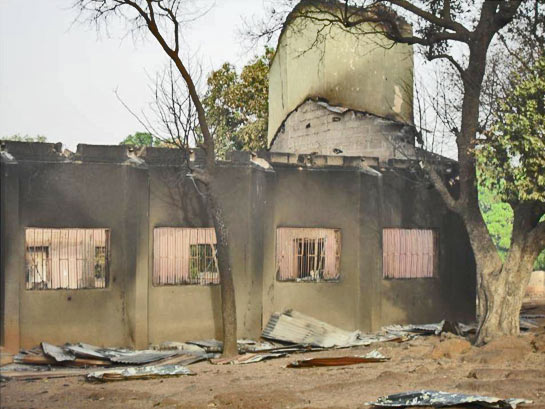 В то утро в церкви были сотни христиан. Охранники частной организации схватили взрывчатку и отбросили ее подальше от здания. Бомба взорвалась, и взрывом повредило ногу охраннику. Больше никто не пострадал. Прибывшая на место полиция обнаружила еще одну бомбу в туалете.Никто не взял на себя ответственность за неудавшийся теракт, ставший очередным в целом ряде нападений на церкви и христианские организации в северных и центральных регионах Нигерии.Северная Нигерия уже много лет страдает от беспорядков и антихристианского насилия, особенно после роста исламизма и укрепления власти шариата в 12-ти штатах после 1990-х годов. В этих регионах действует нигерийская группировка Боко-Харам, заявившая о своей лояльности к группировке «Исламское государство». Именно она ответственна за многочисленные нападения в штате Плато. Штат Плато находится на самой границе между мусульманским севером и христианским югом, и христиане в этом регионе подвержены также нападениям пастухов-фулани. За последние два года группировка Боко-Харам совершила больше нападений на церкви и убила больше христиан, чем любая другая исламистская террористическая группировка в мире.Фонд Варнава
www.barnabasfund.ru